 	ECOLE NOTRE DAME DU SACRE CŒUR – 5 BD GAMBETTA – 84350 COURTHEZON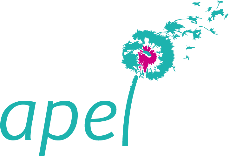 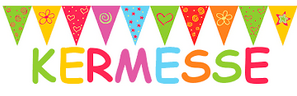 samedi 18 juin à l’école Notre Dame et au château Val SeilleAprès une pause bien trop longue, nous pouvons enfin clôturer dignement la fin de l’année scolaire par la tant attendue Kermesse ! Cette reprise est placée sous le signe du renouveau. Un changement majeur cette année, puisque c’est dans un cadre de conte de fée que nos chères têtes blondes et brunes, nous présenterons leur spectacle. En effet cette journée de fête débutera à l’école, puis c’est au château Val Seille que se tiendront les jeux, les repas et le spectacle.10h15	Célébration dans la cour de l’école par le Père Régis11h00	Cortège des enfants en musique pour se rendre au Château Val Seille11h30	Ouverture non-stop des stands de jeux pour petits et grands !à 18h00 12h	Apéritif et repas « Grillades » pour tous (sans réservation)14h 	Ateliers « Découverte » à 17h45	proposés par les Associations de Courthézon18h30	Chant d’ouverture par tous les enfants de l’école19h	Apéritif avec des animations sur la scène19h	Dîner Enfants (sur réservation uniquement) 20h15	Dîner Adultes (sur réservation uniquement) : Paëlla ou Plateau Fraicheur21h	Tirage de la Tombola : Une cave à vin garnie d’une valeur de 400 €, Bon d’achat Décathlon d’une valeur de 200 €, 
et de nombreux lots toujours aussi beaux !	
Attention : 1 carnet de 10 tickets joint dans ce courrier !21h30	Spectacle des enfants sur le thème cette année : Le cinéma !Merci par avance pour votre générosité et votre participation afin d’offrir une belle fête placée sous le signe de la bonne humeur et de la convivialité pour les enfants comme pour les grands !!!L'équipe A.P.E.L 	apelnotredamecourthezon@gmail.com